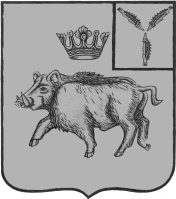 СОВЕТ БОЛЬШЕОЗЕРСКОГО  МУНИЦИПАЛЬНОГО ОБРАЗОВАНИЯБАЛТАЙСКОГО МУНИЦИПАЛЬНОГО РАЙОНАСАРАТОВСКОЙ ОБЛАСТИдвенадцатое заседание Совета четвертого  созываРЕШЕНИЕот   27.06.2019 № 71с. Б-ОзеркиО внесении изменений в решение Совета Большеозерскогомуниципального образования от 09.07.2018 № 293«Об отмене решения Совета Большеозерского муниципальногообразования Балтайского муниципального района Саратовскойобласти от 31.01.2018 №255 «Об утверждении Положенияо порядке совершения нотариальных действий в Большеозерскоммуниципальном образовании Балтайского муниципальногорайона Саратовской области»Руководствуясь статьей 21 Устава Большеозерского муниципального образования,  Совет Большеозерского муниципального образования Балтайского муниципального района Саратовской области РЕШИЛ:1.Внести в  решение Совета Большеозерского муниципального образования от 09.07.2018 № 293 «Об отмене решения Совета Большеозерского муниципального образования Балтайского муниципального района Саратовской области от 31.01.2018 №255 «Об утверждении Положения о порядке совершения нотариальных действий в Большеозерском муниципальном образовании Балтайского муниципального района Саратовской области» следующее изменение:1.1. Пункт 2 решения изложить в следующей редакции:«2. Настоящее решение вступает в силу со дня его обнародования.»2. Настоящее решение вступает в силу со дня его обнародования.Глава Большеозерскогомуниципального образования				                  С.А.Сибирев